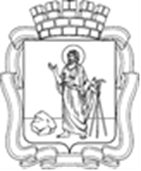 РОССИЙСКАЯ ФЕДЕРАЦИЯКемеровская область - КузбассПрокопьевский городской округПРОКОПЬЕВСКИЙ ГОРОДСКОЙ СОВЕТ НАРОДНЫХ ДЕПУТАТОВ6-го созыва(семьдесят четвертая сессия)Решение №   516                  от  25. 05. 2023 	принято Прокопьевским городскимСоветом народных депутатов25.05.2023О внесении изменений  в решение Прокопьевского городского Совета народных депутатов от 25.11.2011  № 764 
«Об утверждении Положения Управления по физической культуре, спорту 
и молодежной политике администрации города Прокопьевска» Руководствуясь статьей 41, 43 Федерального закона от 06.10.2003 
№ 131-ФЗ «Об общих принципах организации местного самоуправления 
в Российской Федерации», Уставом муниципального образования «Прокопьевский городской округ Кемеровской области-Кузбасса»,Прокопьевский городской Совет народных депутатовРЕШИЛ:Внести в решение Прокопьевского городского Совета народных депутатов от 25.11.2011 № 764 «Об утверждении Положения Управления 
по физической культуре, спорту и молодежной политике администрации города Прокопьевска» (в редакции решений Прокопьевского городского Совета народных депутатов от 22.11.2013 № 33, от 04.03.2015 № 181, от 24.09.2015 № 247, 
от 23.04.2021 № 271; 24.03.2022 № 388) следующие изменения:Пункт 1.8. Положения изложить в следующей редакции:«Управление наделяется полномочиями учредителя и является главным распорядителем бюджетных средств для следующих подведомственных бюджетных и автономных учреждений (далее - подведомственных учреждений):муниципального	 бюджетного учреждения «Централизованная бухгалтерия физической культуры, спорта и молодежной политики»;муниципального автономного учреждения «Дворец спорта «Дельфин»;муниципального бюджетного учреждения «Футбольный клуб «Шахтер»;муниципального бюджетного учреждения дополнительного образования «Комплексная спортивная школаолимпийского резерва»;муниципального автономного учреждения дополнительного образования «Спортивная школа № 1»;муниципального бюджетного учреждения дополнительного образования «Спортивная школа № 2»; муниципального бюджетного учреждения дополнительного образования «Спортивная школа олимпийского резерва № 3»; муниципального бюджетного учреждения дополнительного образования «Спортивная школа олимпийского резерва «Олимп».Настоящее  решение подлежит опубликованию в газете «Шахтерская правда», вступает в силу после его официального опубликования.Контроль за исполнением настоящего решения возложить на комитеты Прокопьевского городского Совета народных депутатовпо вопросам: социальной политики (П.П.Худяков), местного самоуправления и правоохранительной деятельности (И.С. Хомякова).Председатель Прокопьевскогогородского Совета народных депутатов					З.А. ВальшинаГлавагорода Прокопьевска						     М.А. Шкарабейников«25»   мая   2023                                                                                                                   (дата подписания)